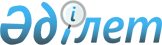 О некоторых мерах по дальнейшему проведению административной реформыУказ Президента Республики Казахстан от 29 марта 2007 года N 304.
      Подлежит опубликованию
      в Собрании актов
      Президента и Правительства
      Республики Казахстан
      В целях повышения эффективности деятельности государственных органов и обеспечения качественного выполнения возложенных на них функций и задач ПОСТАНОВЛЯЮ:
      Сноска. Преамбула в редакции Указа Президента РК от 05.05.2018 № 681.


      1. Предоставить руководителям органов, содержащихся за счет государственного бюджета и сметы (бюджета) Национального Банка Республики Казахстан (далее – государственные органы), право:
      1) самостоятельно принимать решения:
      о сокращении штатной численности работников государственных органов, ведомств, их территориальных подразделений;
      об установлении лимитов штатной численности государственных предприятий, контролируемых государством акционерных обществ и товариществ с ограниченной ответственностью (далее – организации);
      о сокращении средств, предусмотренных на обеспечение деятельности государственных органов, ведомств, их территориальных подразделений, а также административных расходов организаций;
      2) использовать средства государственного бюджета и сметы (бюджета) Национального Банка Республики Казахстан, высвободившиеся в результате сокращения штатной численности и средств, предусмотренных на обеспечение деятельности государственных органов, ведомств, их территориальных подразделений, организаций, на повышение оплаты труда работников государственных органов, содержащихся за счет сметы (бюджета) Национального Банка Республики Казахстан, путем установления надбавок в соответствии с законодательством Республики Казахстан.
      Сноска. Пункт 1 - в редакции Указа Президента РК от 18.09.2018 № 745; с изменением, внесенным Указом Президента РК от 03.01.2024 № 429 (вводится в действие после дня его первого официального опубликования).


      2. Установить, что:
      1) исключен Указом Президента РК от 27.09.2010 № 1072 (вводится в действие с 01.11.2010);
      2) при сокращении численности работников государственных органов размеры средств, предусмотренных на обеспечение деятельности государственных органов, исчисленных в соответствии с утвержденными лимитами штатной численности, сохраняются за государственными органами на соответствующий и последующие годы;
      3) при увольнении работников в связи с сокращением численности в соответствии с настоящим Указом выплаты компенсаций осуществляются согласно действующему законодательству Республики Казахстан.
      Руководитель государственного органа, содержащегося за счет государственного бюджета и сметы (бюджета) Национального Банка Республики Казахстан, совместно с уполномоченным государственным органом по труду принимает меры по переподготовке и трудоустройству высвобождаемых работников.
      Сноска. Пункт 2 с изменениями, внесенными указами Президента РК от 27.09.2010 № 1072 (вводится в действие с 01.11.2010); от 18.09.2018 № 745.


      3. Средства, предусмотренные на обеспечение деятельности государственных органов, исчисленные и сохраненные в соответствии с пунктом 2 настоящего Указа, остаются в распоряжении руководителей соответствующих государственных органов и могут использоваться ими на цели, предусмотренные подпунктом 2) пункта 1 настоящего Указа. 
      4. Государственным органам принять необходимые меры по реализации настоящего Указа.
      5. Правительству Республики Казахстан:
      1) ограничить внесение в Парламент Республики Казахстан законопроектов и принятие решений о наделении государственных органов дополнительными функциями и полномочиями, требующими увеличения установленных на 1 января 2007 года лимитов штатной численности работников государственных органов; 
      2) до 1 января 2008 года проанализировать практику реализации настоящего Указа и при необходимости представить предложения, направленные на дальнейшее совершенствование системы оплаты труда работников государственных органов; 
      3) разработать и внести на рассмотрение Мажилиса Парламента Республики Казахстан проекты законов, вытекающие из настоящего Указа; 
      4) принять иные необходимые меры по реализации настоящего Указа. 
      6. Контроль за исполнением настоящего Указа возложить на Администрацию Президента Республики Казахстан. 
      7. Настоящий Указ вводится в действие со дня подписания.
					© 2012. РГП на ПХВ «Институт законодательства и правовой информации Республики Казахстан» Министерства юстиции Республики Казахстан
				
      ПрезидентРеспублики Казахстан
